			2024 ANNUAL STATE MEETING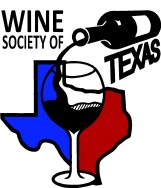 WINE SOCIETY OF TEXASJUNE 7TH – 9TH, 2024June 7th – 	Holiday Inn Express (Host Hotel)		2320 S. Bridge Street, Brady, Texas6:30 pm	Bus Begins Loading  7:00 pm	Bus Departs for GiGi’s Party Place on the Square (112 N. Blackburn, Brady)		Catered Dinner with Mac’s Bar-B-Q paired with 3 wines from Dotson & Cervantes9:30 pm           Bus Departs for Holiday Inn Express                          Cork Pull in Conference Room of Holiday Inn Express                          Benefits Wine Society of Texas Scholarship Grant Fund		Silent Auction Begins – Friday Night Wine DownJune 8th 8:30  am  	Bus begins boarding 9:00  am          Bus Departs 9:30 am 	Arrive at Peters Prairie Vineyard (9872 N US Hwy 87, Mason)                      	Tasting conducted by Kim Henderson, Owner and Katie Fleming 11:30 am    	Bus Departs11:45 am 	Arrive at Parr Vineyards & Cellars (106 S Live Oak Street, Mason)							Charcuterie Cups and Tasting  conducted by Dilek Parr, Owner  1:45 pm 	Bus Departs    	 	Arrives Seaquist House (410 Broad Street, Mason)		Catered Lunch with Nachos Café (Fajitas and all fixings) paired with 		Blackmon Wines, Bill Blackmon, Winemaker, Tour of historic house.		Bus will take us to Blackmon Winery (120 Moody Street, Mason)		You can purchase wine or shop around the square.  5:00 pm 	Bus Departs  5:30 pm	Bus Arrives Holiday Inn Express 6:45 pm 	Bus Departs 7:00 pm 	Bus Arrives Dotson and Cervantes (360 S FM 1851, Voca)		Wine Dinner with Alphonse and Martha, Owners and Winemaker Live Auction benefiting Wine Society of Texas Scholarship Grant Program  9:45 pm 	Bus Departs10:00 pm  	Arrive Holiday Inn Express		Silent Auction Closes and Saturday Night Wine DownHost Hotel Information:Holiday Inn Express2320 S. Bridge StreetBrady, TXPhone 325-597-1800Ask for Penny Adams (Tuesday thru Saturday, 9 am to 3 pm, tell her you are with the Wine Society of Texas)Room Rate, King $125.99 and Double Queen $135.99   You must make your own room reservations.2024 Annual State MeetingRegistration FormNAME OF ATTENDEES: ______________________________________________________ADDRESS: __________________________________________________________________CITY: ______________________________ STATE: __________ ZIP ___________________TELEPHONE: _______________________ E-MAIL ________________________________________ X $360 = ____________	TOTAL PACKAGE_______ X $  70 = ____________	GiGi’s PARTY ROOM WITH CATERED DINNER_______ X $145 = ____________	SATURDAY TASTINGS, TOURS AND CATERED LUNCH_______ X $150 = ____________	DOTSON AND CERVANTES WINE DINNER		      ____________	TOTAL REGISTRATION FEESFOOD ALLERGIES _____________________________________________________________________________________REGISTRATIONS MUST BE RECEIVED BY JUNE 1, 2024 – NO REGISTRATION AT DOORYou can register on our website and pay through Stripes at:  www.winesocietyoftexas.orgMake checks payable to:  WST – Permian Basin ChapterSend Payment or credit card information to:  		Wine Society of Texas							C/O Shirley Choate							1009 South CR 1110							Midland, TX 79706Credit Card Information   ______Visa	_______ Master Card	_______ Discover   Card Number: ___________________________  Expiration Date: ______________  	CVV_____Cardholder Name: _____________________________   Signature: ___________________________Credit Card Billing Address if different from above: _______________________________________						       _______________________________________